ГРАФИК работы спортивного зала учреждения образования «Бобруйский государственный технологический колледж» на летний период 2017 года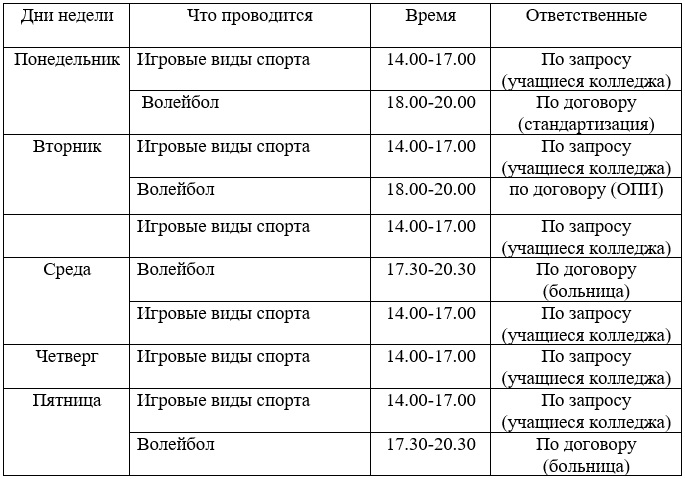 